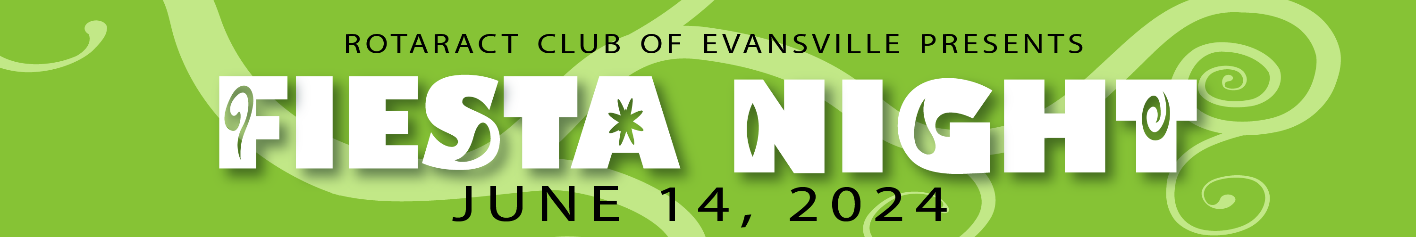 Title Sponsor (1 available)	$1,500Eight (8) event ticketsCorporate logo incorporated into all 2024 Fiesta Night signageCorporate name and logo identification at event and during PR eventsCorporate name, logo, and link listed on Rotaract’s website and Facebook as Title SponsorCatering Sponsor (1 available)	$1,250Eight (8) event ticketsCorporate name and logo identification at event and during PR eventsExtra signage on and around the catering tablesCorporate name, logo, and link listed on Rotaract’s website and Facebook as Catering SponsorSilent Auction Sponsor (1 available)	$1,250Eight (8) event ticketsCorporate name and logo identification at event and during PR eventsExtra signage on and around the Silent Auction tablesCorporate name, logo, and link listed on Rotaract’s website and Facebook as Silent Auction SponsorEntertainment Sponsor (1 available)	$1,000Eight (8) event ticketsCorporate name and logo identification at event and during PR eventsExtra signage on and around the photo booth and DJ tablesCorporate name, logo, and link listed on Rotaract’s website and Facebook as Entertainment SponsorContact Name:________________________________ Phone Number:____________________________Email Address: __________________________________________________________________________Name as you would like it to appear in promotional materials:________________________________________________________________________________________Signature _______________________________________________________________________________*Please email a high resolution copy of your logo to bcolvert@hotmail.com Please return Sponsorship Form to: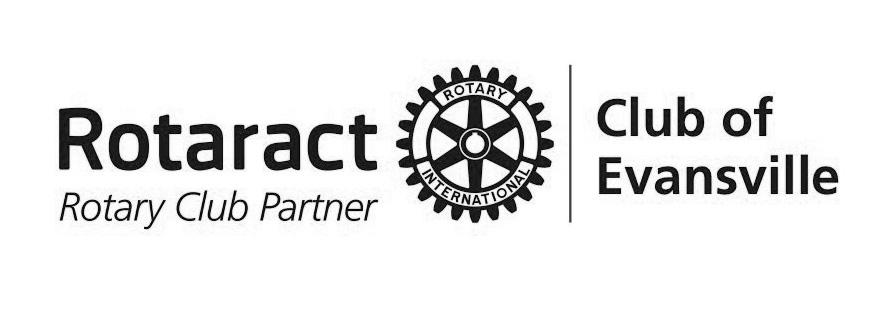 Rotaract Club of EvansvilleP.O. Box 24, Evansville, IN 47701-0024or bcolvert@hotmail.com Thank you for your support of Rotaract’s Fiesta Night. Your sponsorship enables Rotaract to fulfill our mission of “Service before Self” which exemplifies the humanitarian spirit of our members and all fellow Rotarians.